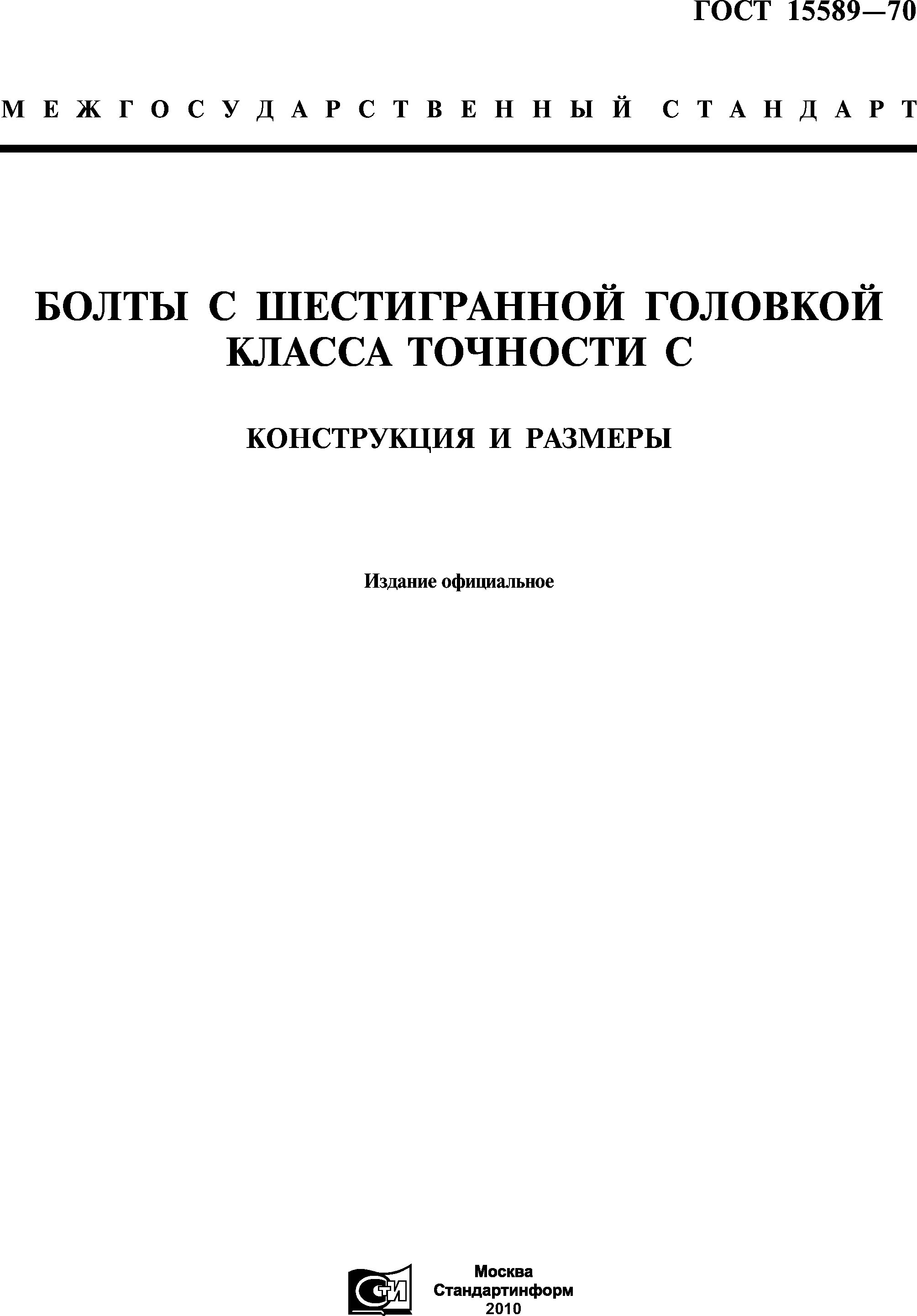 сумкаскружевомУДК    621.882.622-422.6:006.354	Группа Г31М    Е    Ж    Г    О    С    У    Д    А    Р    С    Т    В    Е    Н    Н    Ы    Й	С Т   А   Н   Д   А   Р   ТМКС 21.060.10ОКП 12 8200БОЛТЫ С ШЕСТИГРАННОЙ ГОЛОВКОЙ КЛАССА ТОЧНОСТИ СКонструкция и размерыHexagon bolts product grade С. Construction and dimensionsГОСТ 15589-70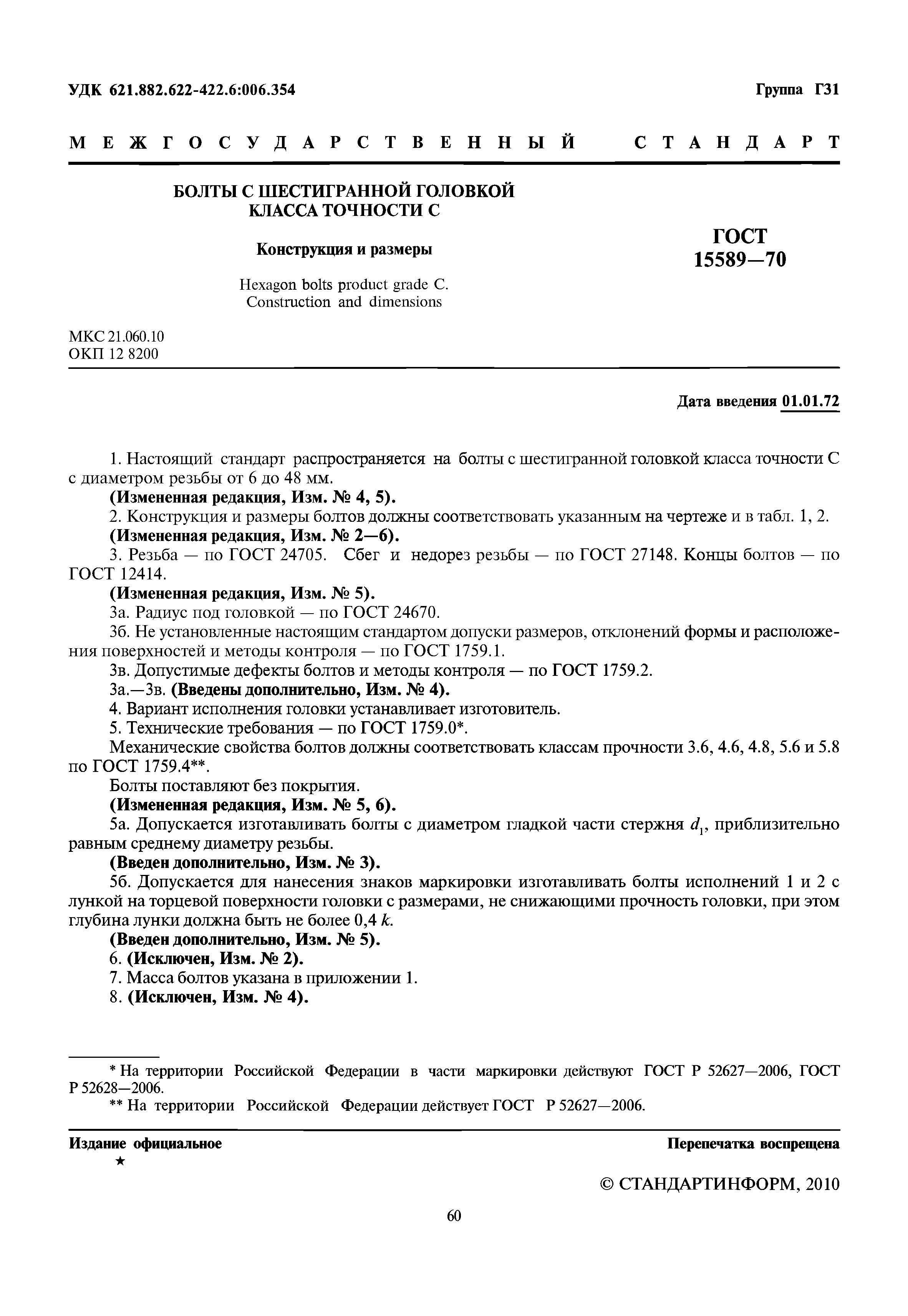 Дата введения 01.01.72Настоящий  стандарт   распространяется   на   болты с шестигранной головкой класса точности С с диаметром резьбы от 6 до 48 мм.(Измененная редакция, Изм. № 4, 5).Конструкция и размеры  болтов должны соответствовать указанным на чертеже и в табл. 1, 2.(Измененная редакция, Изм. №   2—6).Резьба — по ГОСТ 24705.	Сбег и недорез резьбы — по ГОСТ 27148. Концы болтов — по ГОСТ 12414.(Измененная редакция, Изм. №   5 ).За. Радиус под головкой — по ГОСТ 24670.36. Не установленные настоящим стандартом допуски размеров, отклонений формы  и расположе­ ния поверхностей и методы контроля — по ГОСТ 1759.1.Зв. Допустимые дефекты болтов и методы контроля — по ГОСТ 1759.2. За,—Зв. (Введены дополнительно, Изм. № 4).Вариант исполнения  головки устанавливает изготовитель.Технические требования — по ГОСТ 1759.0*.Механические свойства болтов должны соответствовать классам прочности  3.6, 4.6, 4.8, 5.6 и 5.8 по ГОСТ 1759.4**.Болты поставляют без покрытия.(Измененная редакция, Изм. № 5, 6).5а. Допускается изготавливать болты с диаметром гладкой части стержня dv приблизительно равным среднему диаметру резьбы.(Введен дополнительно, Изм. № 3).56. Допускается для нанесения знаков маркировки изготавливать болты исполнений 1 и 2 с лункой на торцевой поверхности головки с размерами, не снижающими прочность головки, при этом глубина лунки должна быть не более 0,4 к.(Введен дополнительно, Изм. № 5).(Исключен, Изм. № 2).Масса болтов указана в приложении 1.(Исключен, Изм. № 4 ).* На территории  Российской Федерации в части маркировки действуют ГОСТ Р  52627—2006, ГОСТ Р 52628-2006.** На территории Российской   Федерации действует ГОСТ Р 52627—2006.Издание официальное	Перепечатка воспрещена★© СТАНДАРТИНФОРМ, 201060ГОСТ 1 5589 -70 С. 2Исполнение   1г< / У )Вариант исполнения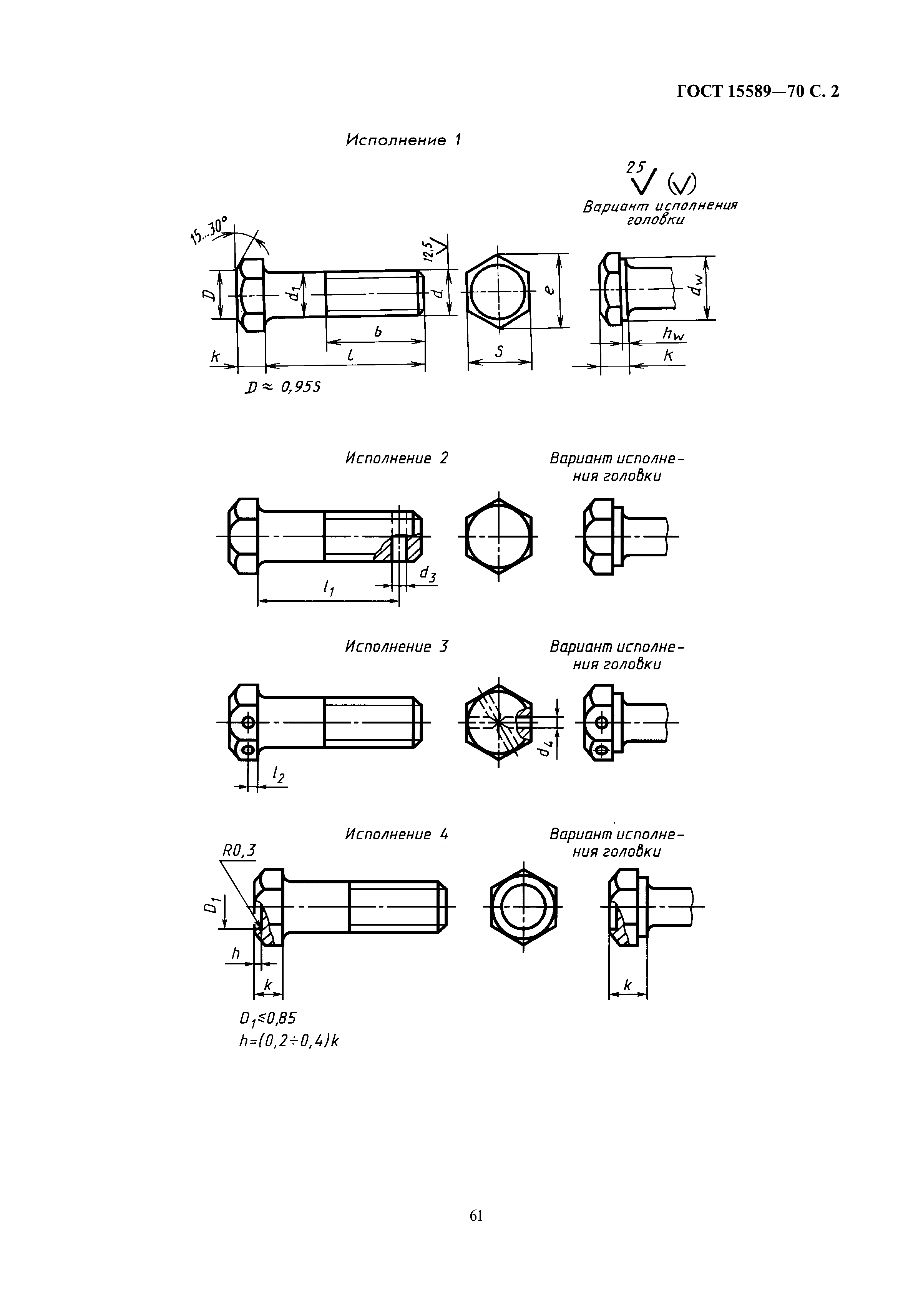 Исполнение 2	Вариант исполне­ нияголовкиВариант исполне­ нияголовкиOjSOftSh = ( 0 . 2 + 0 A ) k61Т а б л и ц а	1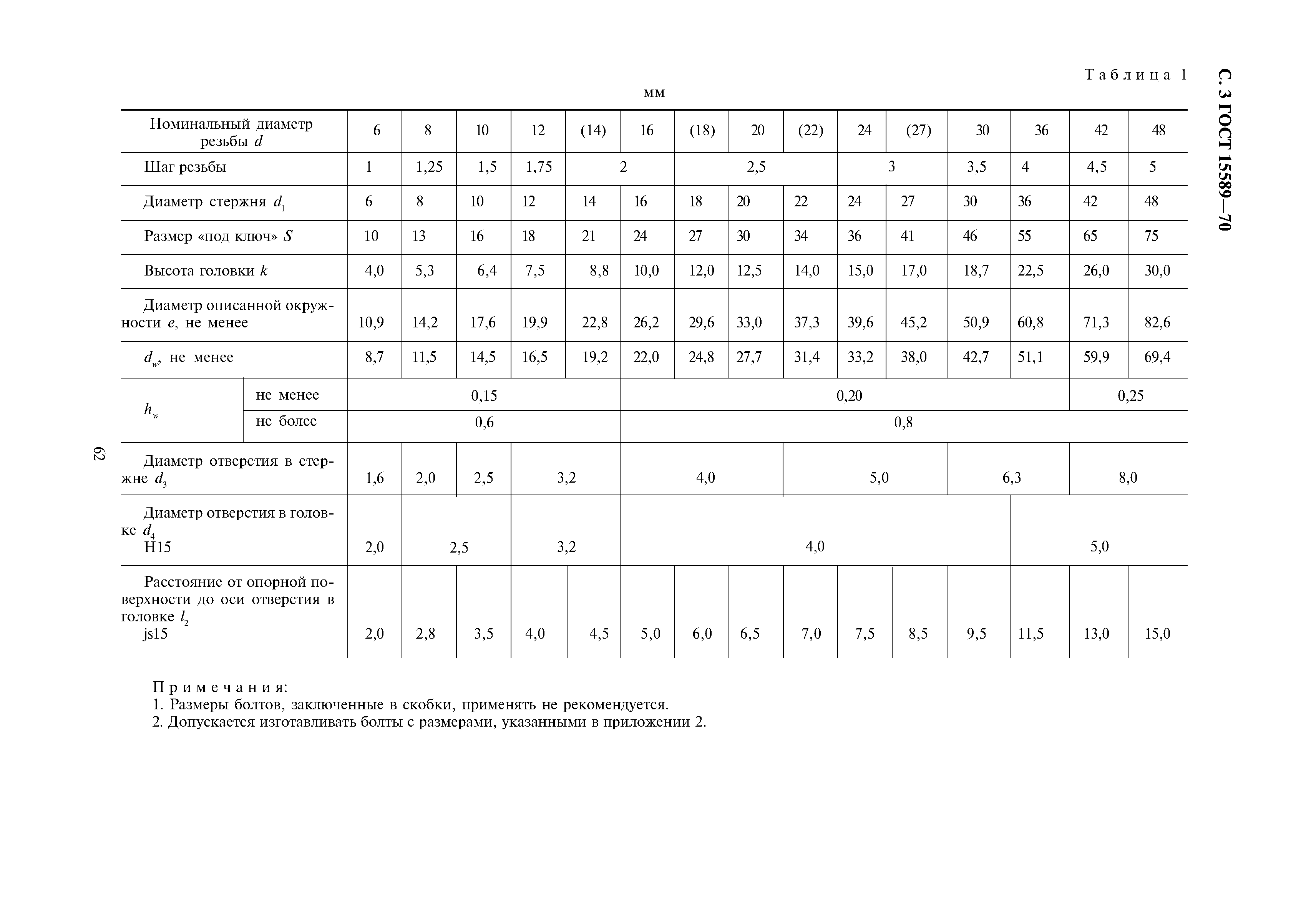 ммноhwДиаметр  отверстия в стер­жне й?3	1,6	2,0	2,5	3,2	4,0	5,0	6,3	8,0Диаметр отверстия в голов­ ке с?4Н15Расстояние от опорной по­ верхности до оси отверстия в головке /2jsl5П р и м е ч а н и я :Размеры болтов, заключенные  в скобки,  применять  не рекомендуется.Допускается изготавливать болты с размерами, указанными в приложении 2.Т а б л и ц а	2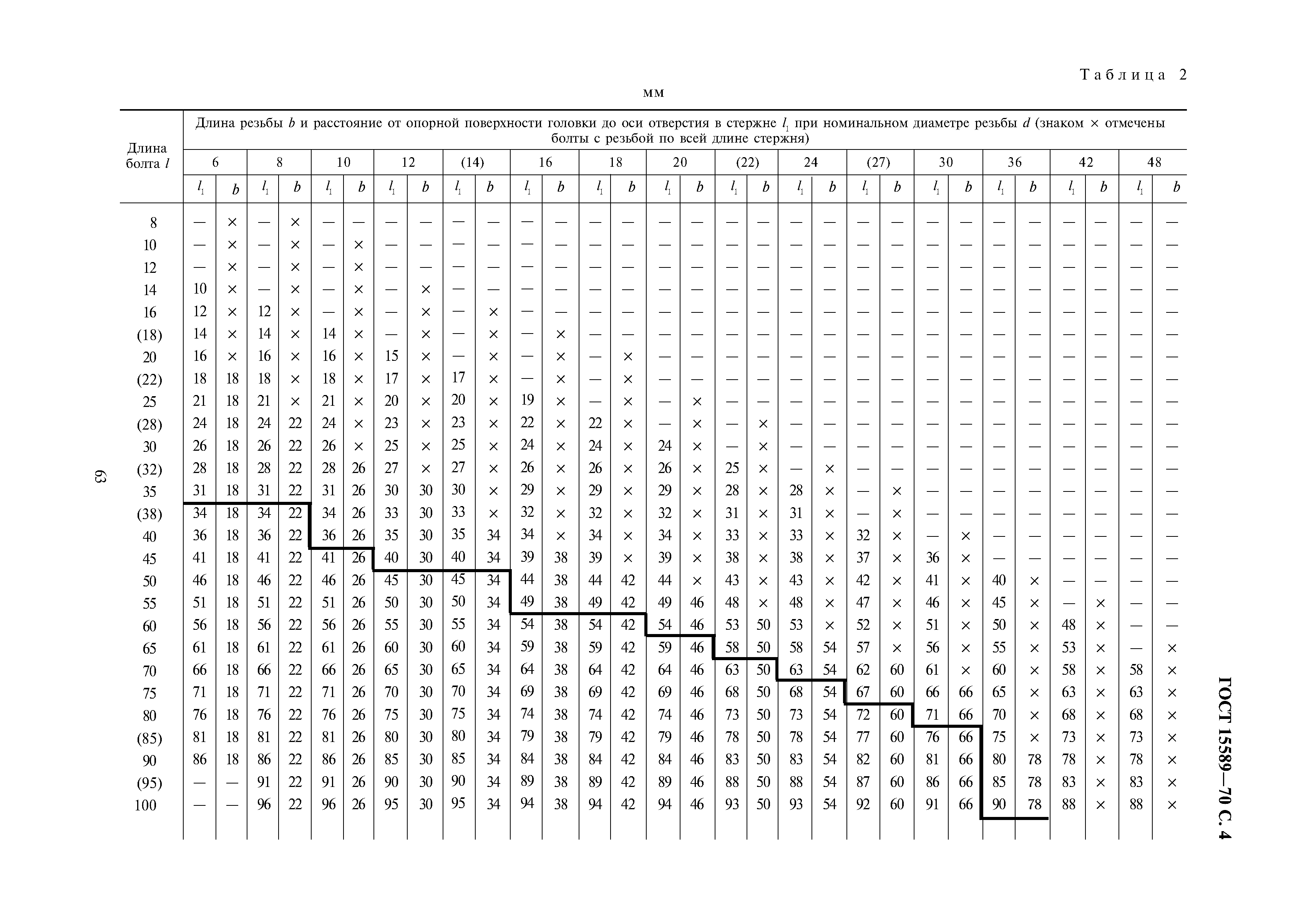 ммД лина резьбы Ъ и расстояние от  опорной поверхности головки до оси отверстия в стержне 1Хп ри номинальном диаметре резьбы d (знаком х отмечены болты с резьбой по всей длине стержня)Продолжение табл. 2ммДлинаДлина резьбы Ъи расстояние от опорной поверхности головки до оси отверстия в стержне lYпри номинальном диаметре резьбы d (знакомболты с резьбой по всей длине стержня)x отмечены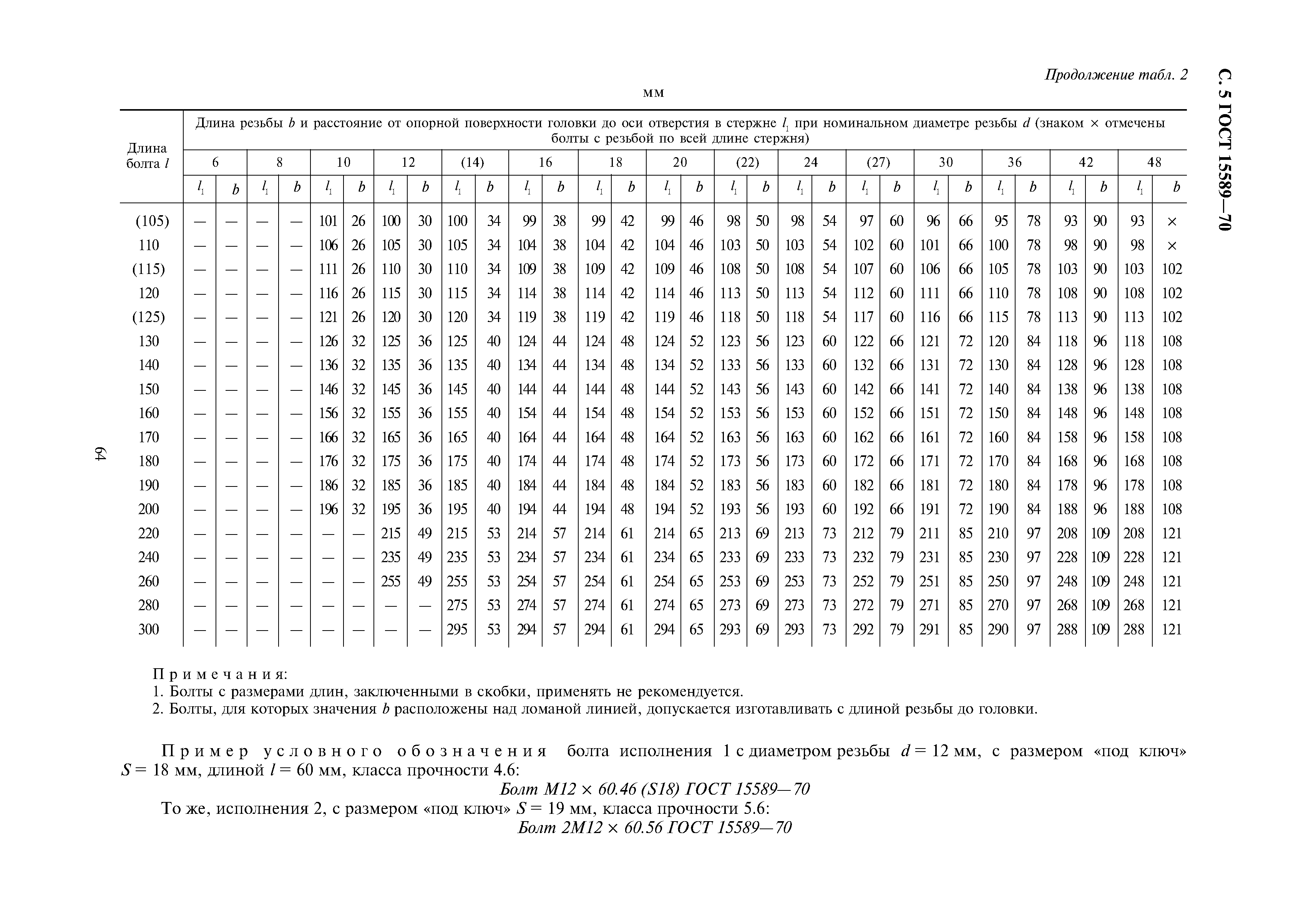 а\4^П р и м е ч а н и я :Болты с размерами длин, заключенными в скобки, применять не рекомендуется.Болты, для которых значения b расположены над ломаной линией, допускается изготавливать с длиной резьбы до головки.П р и м е р	у с л о в н о г о	о б о з н а ч е н и я	болта исполнения 1 с диаметром резьбы d = 12 мм, с размером «под ключ»S = 18 мм, длиной / = 60 мм, класса прочности 4.6:Болт M l2 х 60.46 (S18) ГОСТ 15589- 70То же, исполнения 2, с размером «под ключ» S = 19 мм, класса прочности 5.6:Болт 2М12 х 60.56ГОСТ 15589- 70ГОСТ 1 5 5 8 9 - 7 0 С. 6ПРИЛОЖЕНИЕ   1СправочноеДлина болтаМасса болтов (исполнение 1)Теоретическая масса 1000 шт. болтов, кг «, при номинальном диаметре резьбы d, мм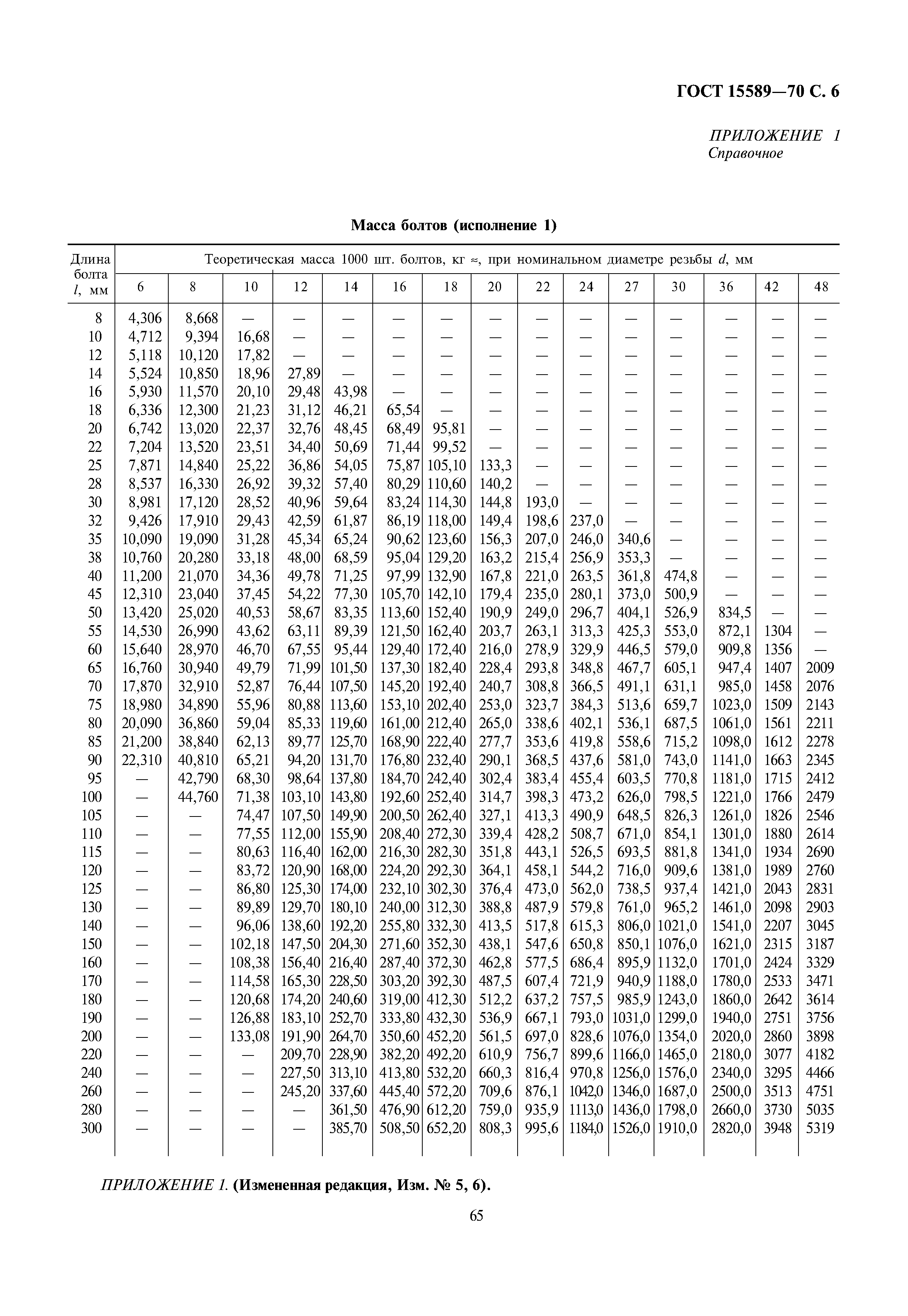 ПРИЛОЖЕНИЕ 1. (Измененная редакция, Изм. № 5, 6).65С. 7 ГОСТ 1 5 5 8 9 - 7 0ПРИЛОЖЕНИЕ 2СправочноеДополнительные требования, отражающие потребности народного хозяйстваР а з м е р ы	в ммНоминальный диаметр	Н оминальный диа­нОо	О	ою	сЗ	140	97,48	140,50 194,70	505,4сЗ	К	3834,5549,8671,13сЗ203,0	XО —сЗ X5    X150160103,60109,80149,40158,30206,80218,90535,2565,1к	£ 0)40	35,78	51,64	73,79	208,6	К	§	170	116,00   167,20 231,00	595,0К	§м §45	38,8756,0879,84222,6	цо со180122,10176,10243,10624,8ч	сI—г	О50	41,9560,5385,89236,6	п	а>190128,30185,00255,20654,7Xs	55	45,04	64,97	91,93	250,7	н	200	134,50    193,80   267,20	684,6н	60	48,12	69,41	97,98	266,5	аоРн	65	51,21	73,85	104,00   281,4	0>220	—	211,60 291,40	744,3240	—	229,40 315,60	804,0н	70	54,29	78,30	110,00   296,4	260	—	247,10 339,80	863,7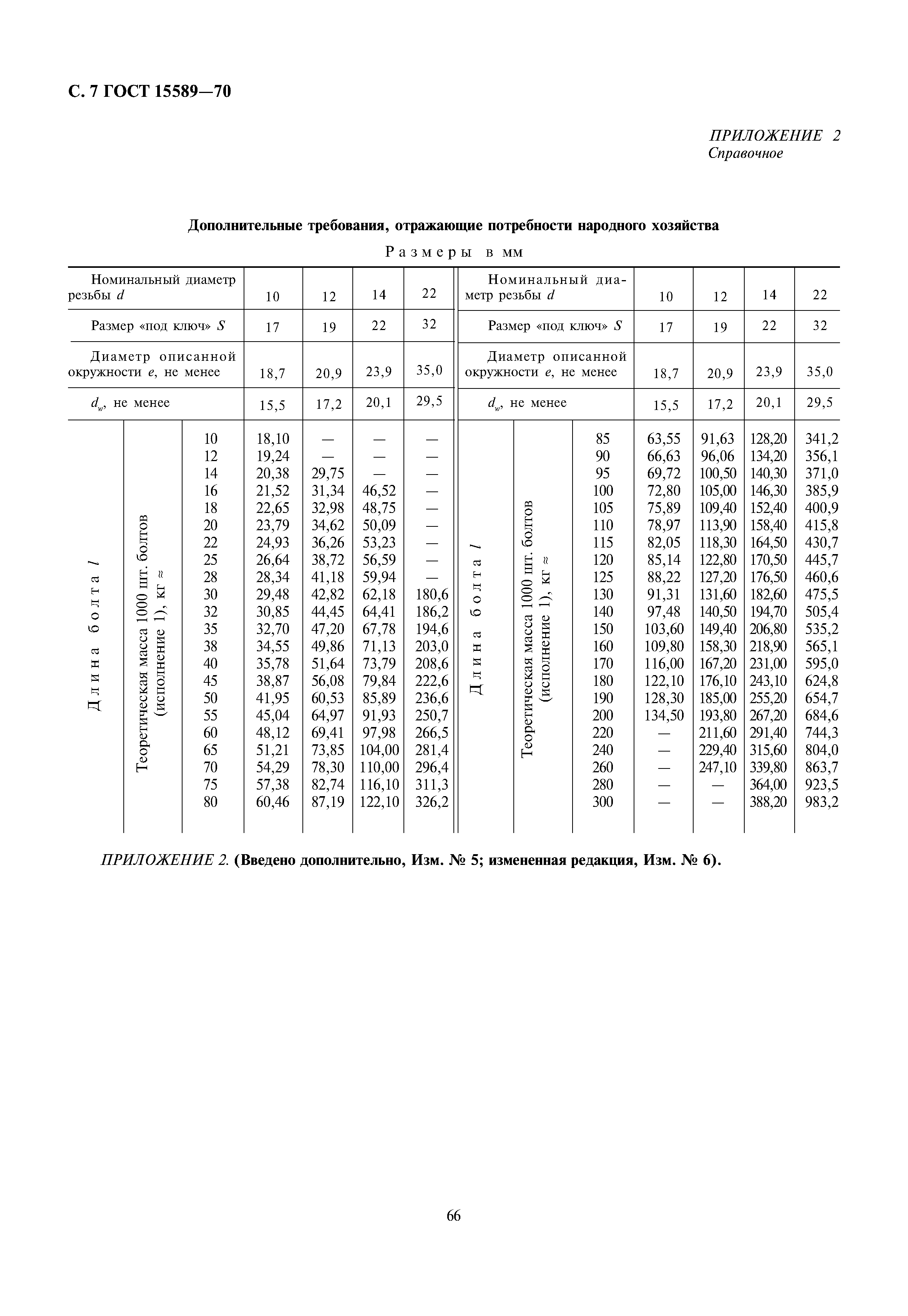 75	57,38	82,74   116,10   311,3	280	—	—	364,00	923,580	60,46	87,19	122,10   326,2	300	—	—	388,20	983,2ПРИЛОЖЕНИЕ 2. (Введено дополнительно, Изм. № 5; измененная редакция, Изм. № 6).66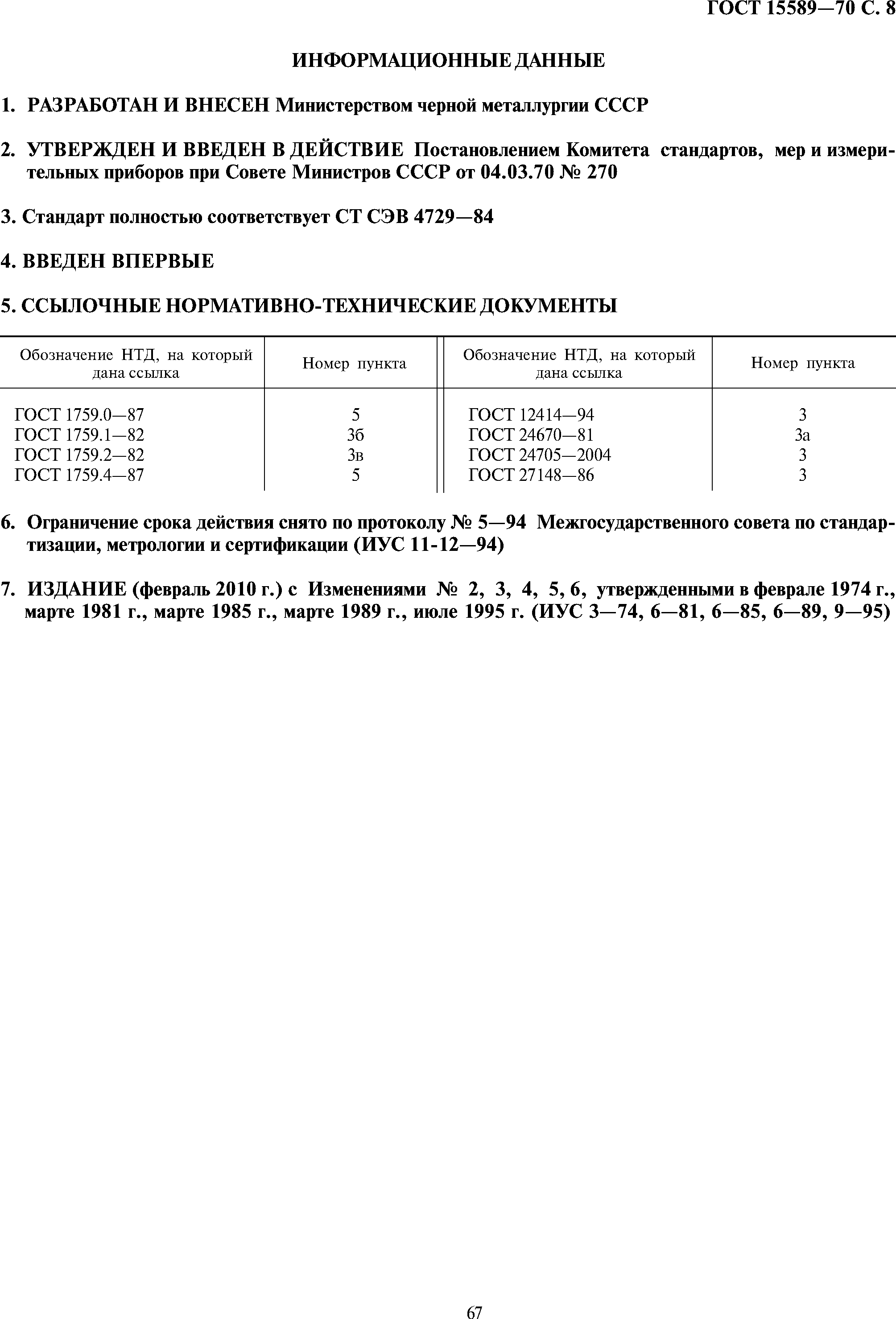 ГОСТ15589-7012—X—X—X————————————————————————1410X—X—X—X——————————————————————1612X12X—X—X—X—(18)14X14X14X—X—X—X20i6Xi6Xi6X15X—X—XX(22)181818X18X17X17X—X—X25211821X21X20X20X19X—X—X——————————————(28)2418242224X23X23X22X22X—X—X————————————302618262226X25X25X24X24X24X—X(32)28182822282627X27X26X26X26X25X—X35311831223126303030X29X29X29X28X28X—X(38)341834223426333033X32X32X32X31X31X—X403618362236263530353434X34X34X33X33X32X—X——————4541184122412640304034393839X39X38X38X37X36X——————50461846224626453045344438444244X43X43X42X41X40X————555118512251265030503449384942494648X48X47X46X45X—X——6056185622562655305534543854425446535053X52X51X50X48X——656i186i226i2660306034593859425946 I5850585457X56X55X53X—X70661866226626653065346438644264466350 I635462606iX60X58X58X757118712271267030703469386942694668506854 |6760666665X63X63X8076187622762675307534743874427446735073547260 I716670X68X68X(85)81188122812680308034793879427946785078547760766675X73X73X90861886228626853085348438844284468350835482608166807878X78X(95)——91229126903090348938894289468850885487608666857883X83X100——96229626953095349438944294469350935492609166907888X88Xрезьбы d10121422метр резьбы d10121422Размер «под ключ» S17192232Размер «под ключ» S17192232Диаметр описанной окружности е, не менее18,720,923,935,0Диаметр описанной окружности е, не менее18,720,923,935,0